Java Script. Переменные, типы данныхЦель работыПолучить навыки работы с переменными, различными типами данных, операциями над ними.Задания для выполненияПопросите пользователя ввести любое число и сохраните его в переменную.Создайте калькулятор, который будет выполнять все арифметические операции над любыми введенными пользователем двумя числами.Необходимо попросить  пользователя задумать число. Затем он должен  умножить это число  на 2 и прибавить к полученному результату 7. То, что вышло в итоге, нужно ввести в диалоговом окне prompt(). Вы должны выдать пользователю, какое число он задумал.С помощью метода prompt() получите сначала имя пользователя, затем год его рождения и сохраните в 2 переменные. Вычислите возраст пользователя, и выведите его в абзаце с помощью document.write() в таком формате "Антон: 24".Сохраните калькулятор и отправьте на GitHub в репозиторий Student, используя формат в названии Фамилия(латинскими буквами)_1.Методические указанияДля запоминания числа можно использовать команду prompt: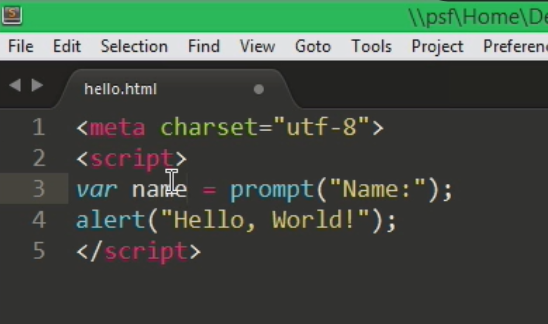 Чтобы запустить файл, необходимо запустить его в Google Chrome.Проверить наличие ошибок можно с помощью нажатия трех точек в верхнем правом углу, затем – Дополнительные инструменты – Инструменты разработчика. В подсказке выдается номер строки, где содержится ошибка.Вывести на экран значение переменной можно таким образом: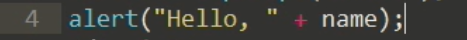 Для перевода в целочисленный тип из строки можно воспользоваться функцией parseInt.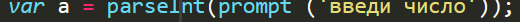 Контрольные вопросыВ чем разница между var и let?Какие типы данных в Java Script вы знаете?В каком типе сохраняется переменная, полученная с помощью команды prompt?Дополнительные заданияВыведите на экран тип используемой переменной. 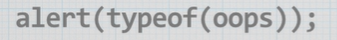 Дополнительные материалыhttps://html-plus.in.ua/javascript-simple-tasks/